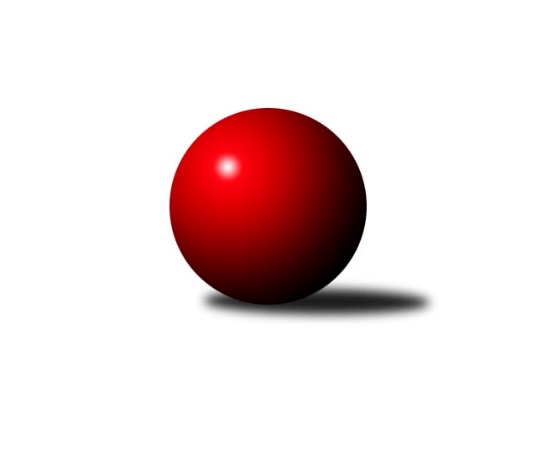 Č.6Ročník 2022/2023	14.10.2022Nejlepšího výkonu v tomto kole: 1722 dosáhlo družstvo: SK Sigma AOkresní přebor OL PV 2022/2023Výsledky 6. kolaSouhrnný přehled výsledků:HKK Olomouc D	- TJ Prostějov D	8:2	1674:1630		13.10.TJ Tatran Litovel C	- KK Lipník B	10:0	1670:1442		13.10.HKK Olomouc C	- SK Sigma A	2:8	1625:1722		14.10.HKK Olomouc E	- TJ Prostějov C	6:4	1604:1576		14.10.TJ Sokol Horka nad Moravou	- KK Troubelice B	8:2	1608:1440		14.10.KK Troubelice A	- KK Šternberk 	4:6	1509:1483		14.10.Tabulka družstev:	1.	HKK Olomouc D	6	5	1	0	49 : 11 	 	 1654	11	2.	KK Lipník B	6	4	1	1	39 : 21 	 	 1589	9	3.	TJ Tatran Litovel C	5	4	0	1	34 : 16 	 	 1616	8	4.	HKK Olomouc C	6	3	0	3	36 : 24 	 	 1602	6	5.	SK Sigma A	6	3	0	3	32 : 28 	 	 1608	6	6.	TJ Prostějov C	6	3	0	3	28 : 32 	 	 1625	6	7.	HKK Olomouc E	5	3	0	2	20 : 30 	 	 1486	6	8.	TJ Prostějov D	6	3	0	3	24 : 36 	 	 1599	6	9.	TJ Sokol Horka nad Moravou	5	2	0	3	24 : 26 	 	 1637	4	10.	Sokol Přemyslovice C	5	2	0	3	22 : 28 	 	 1587	4	11.	KK Šternberk	5	2	0	3	18 : 32 	 	 1567	4	12.	KK Troubelice B	6	1	0	5	22 : 38 	 	 1525	2	13.	KK Troubelice A	5	0	0	5	12 : 38 	 	 1505	0Podrobné výsledky kola:	 HKK Olomouc D	1674	8:2	1630	TJ Prostějov D	Vlastimil Hejtman	 	 190 	 213 		403 	 2:0 	 400 	 	189 	 211		Renata Kolečkářová	Radek Hejtman	 	 200 	 238 		438 	 2:0 	 415 	 	198 	 217		Magda Leitgebová	Michal Svoboda	 	 200 	 242 		442 	 2:0 	 420 	 	195 	 225		Zdeněk Zapletal	Petr Cvrček	 	 203 	 188 		391 	 0:2 	 395 	 	200 	 195		Martin Spisarrozhodčí: vedoucí družstevNejlepší výkon utkání: 442 - Michal Svoboda	 TJ Tatran Litovel C	1670	10:0	1442	KK Lipník B	Jiří Vrobel	 	 181 	 219 		400 	 2:0 	 376 	 	183 	 193		Vilém Zeiner	Jiří Kráčmar	 	 185 	 201 		386 	 2:0 	 350 	 	166 	 184		Zdeněk Khol	Dušan Žouželka	 	 190 	 219 		409 	 2:0 	 304 	 	163 	 141		Jiří Kolář	Jiří Fiala	 	 215 	 260 		475 	 2:0 	 412 	 	191 	 221		Jaroslav Peřinarozhodčí: vedoucí družstevNejlepší výkon utkání: 475 - Jiří Fiala	 HKK Olomouc C	1625	2:8	1722	SK Sigma A	Josef Krajzinger	 	 170 	 183 		353 	 0:2 	 385 	 	192 	 193		Jaroslav Peřina	Petr Vašíček	 	 220 	 208 		428 	 2:0 	 398 	 	198 	 200		Miroslav Hyc	Milan Král	 	 184 	 204 		388 	 0:2 	 442 	 	198 	 244		Karel Zvěřina	Jiří Malíšek	 	 215 	 241 		456 	 0:2 	 497 	 	244 	 253		František Baslarrozhodčí: vedoucí družstevNejlepší výkon utkání: 497 - František Baslar	 HKK Olomouc E	1604	6:4	1576	TJ Prostějov C	Dušan Říha	 	 205 	 192 		397 	 2:0 	 333 	 	173 	 160		Zdeněk Chudožilov	Miroslav Machalíček	 	 188 	 226 		414 	 2:0 	 397 	 	197 	 200		Josef Čapka	Bohuslava Fajdeková	 	 201 	 185 		386 	 0:2 	 397 	 	185 	 212		David Rozsypal	Alena Kopecká	 	 206 	 201 		407 	 0:2 	 449 	 	240 	 209		Michal Sosíkrozhodčí: vedoucí družstevNejlepší výkon utkání: 449 - Michal Sosík	 TJ Sokol Horka nad Moravou	1608	8:2	1440	KK Troubelice B	Miroslav Rédl	 	 167 	 186 		353 	 0:2 	 360 	 	185 	 175		Jan Smékal	Jiří Vodák	 	 200 	 236 		436 	 2:0 	 363 	 	182 	 181		Pavel Řezníček	Aleš Zaoral	 	 179 	 217 		396 	 2:0 	 298 	 	158 	 140		Drahoslav Smékal	František Zatloukal	 	 213 	 210 		423 	 2:0 	 419 	 	202 	 217		Miloslav Vaculíkrozhodčí: vedoucí družstevNejlepší výkon utkání: 436 - Jiří Vodák	 KK Troubelice A	1509	4:6	1483	KK Šternberk 	Marie Kotrášová	 	 168 	 180 		348 	 0:2 	 357 	 	183 	 174		Petr Paták	Jiří Maitner	 	 213 	 214 		427 	 2:0 	 351 	 	180 	 171		Jaromír Vémola	Miroslav Kotráš	 	 197 	 179 		376 	 0:2 	 385 	 	204 	 181		Jiří Miller	Jana Suralová	 	 172 	 186 		358 	 0:2 	 390 	 	206 	 184		Petr Pickrozhodčí: vedoucí družstevNejlepší výkon utkání: 427 - Jiří MaitnerPořadí jednotlivců:	jméno hráče	družstvo	celkem	plné	dorážka	chyby	poměr kuž.	Maximum	1.	František Baslar 	SK Sigma A	436.25	301.5	134.8	5.3	4/5	(497)	2.	Radek Hejtman 	HKK Olomouc D	433.67	298.0	135.7	4.8	4/4	(448)	3.	Jaroslav Koppa 	KK Lipník B	431.50	297.8	133.7	5.2	3/4	(447)	4.	Petr Pick 	KK Šternberk 	431.50	297.8	133.7	5.2	3/4	(481)	5.	František Zatloukal 	TJ Sokol Horka nad Moravou	431.00	300.3	130.7	5.4	3/3	(445)	6.	Jiří Vodák 	TJ Sokol Horka nad Moravou	430.56	300.6	130.0	6.6	3/3	(470)	7.	Jiří Fiala 	TJ Tatran Litovel C	430.50	283.1	147.4	4.5	3/3	(475)	8.	Michal Sosík 	TJ Prostějov C	430.17	293.5	136.7	8.8	3/4	(449)	9.	Vlastimil Hejtman 	HKK Olomouc D	426.33	278.5	147.8	5.8	3/4	(433)	10.	Miloslav Vaculík 	KK Troubelice B	426.08	287.0	139.1	5.8	4/4	(440)	11.	Martin Sekanina 	KK Lipník B	423.33	293.4	129.9	5.3	3/4	(441)	12.	Radek Malíšek 	HKK Olomouc C	419.17	295.2	124.0	8.2	3/3	(458)	13.	Jiří Malíšek 	HKK Olomouc C	419.11	297.3	121.8	6.7	3/3	(456)	14.	Michal Svoboda 	HKK Olomouc D	418.38	288.8	129.6	8.1	4/4	(457)	15.	Petr Vašíček 	HKK Olomouc C	417.89	286.7	131.2	7.7	3/3	(454)	16.	Aleš Zaoral 	TJ Sokol Horka nad Moravou	414.72	288.6	126.2	10.8	3/3	(437)	17.	Marek Čépe 	TJ Prostějov C	414.44	284.8	129.7	10.3	3/4	(443)	18.	Pavel Močár  ml.	Sokol Přemyslovice C	413.56	285.2	128.3	10.9	3/4	(439)	19.	Jiří Maitner 	KK Troubelice A	412.80	281.7	131.1	7.7	2/2	(455)	20.	Jiří Miller 	KK Šternberk 	411.67	289.3	122.3	8.0	3/4	(449)	21.	Jiří Ocetek 	-- volný los --	408.00	286.6	121.4	7.1	3/3	(439)	22.	Jaroslav Peřina 	KK Lipník B	407.00	289.3	117.7	8.6	4/4	(436)	23.	Magda Leitgebová 	TJ Prostějov D	407.00	292.3	114.8	10.3	4/5	(438)	24.	Kamil Vinklárek 	KK Šternberk 	404.67	288.7	116.0	10.2	3/4	(419)	25.	Josef Čapka 	TJ Prostějov C	404.17	282.7	121.5	10.3	3/4	(420)	26.	David Rozsypal 	TJ Prostějov C	404.08	280.7	123.4	6.7	4/4	(435)	27.	Zdeněk Zapletal 	TJ Prostějov D	403.80	285.6	118.2	10.6	5/5	(420)	28.	Vlastimil Kozák 	TJ Tatran Litovel C	403.00	288.5	114.5	11.5	2/3	(414)	29.	Jan Černohous 	TJ Prostějov C	401.50	279.0	122.5	12.5	3/4	(413)	30.	Karel Zvěřina 	SK Sigma A	399.80	279.0	120.8	11.5	5/5	(442)	31.	Pavel Toman 	Sokol Přemyslovice C	398.00	280.0	118.0	8.3	3/4	(408)	32.	Martin Spisar 	TJ Prostějov D	397.40	286.0	111.4	9.2	5/5	(407)	33.	Jiří Kráčmar 	TJ Tatran Litovel C	392.42	283.6	108.8	10.6	3/3	(465)	34.	Michal Dolejš 	KK Lipník B	392.17	276.8	115.3	9.5	3/4	(414)	35.	Denisa Nováková 	TJ Prostějov D	391.25	271.3	120.0	8.3	4/5	(451)	36.	Dušan Žouželka 	TJ Tatran Litovel C	389.00	279.0	110.0	12.9	3/3	(415)	37.	Milan Král 	HKK Olomouc C	388.25	280.8	107.5	11.3	2/3	(407)	38.	Jan Smékal 	KK Troubelice B	386.50	275.8	110.7	12.7	4/4	(441)	39.	Pavel Řezníček 	KK Troubelice B	384.83	275.0	109.8	10.7	4/4	(408)	40.	Petr Cvrček 	HKK Olomouc D	383.33	276.0	107.3	13.0	3/4	(391)	41.	Miroslav Machalíček 	HKK Olomouc E	381.89	274.9	107.0	13.2	3/4	(430)	42.	Jaroslav Peřina 	SK Sigma A	379.40	271.4	108.0	12.0	5/5	(411)	43.	Dušan Říha 	HKK Olomouc E	379.00	279.2	99.8	14.3	3/4	(401)	44.	Josef Šilbert 	-- volný los --	378.92	265.3	113.7	8.8	3/3	(438)	45.	Miroslav Hyc 	SK Sigma A	378.13	275.6	102.5	13.8	4/5	(444)	46.	Vít Zapletal 	Sokol Přemyslovice C	374.33	264.7	109.7	10.0	3/4	(379)	47.	Jaromír Vémola 	KK Šternberk 	370.67	279.0	91.7	14.3	3/4	(385)	48.	Bohuslav Toman 	Sokol Přemyslovice C	369.50	267.3	102.3	14.8	4/4	(412)	49.	František Kropáč 	KK Troubelice A	368.50	270.5	98.0	15.8	2/2	(374)	50.	Jana Suralová 	KK Troubelice A	368.00	265.6	102.4	12.4	2/2	(381)	51.	Libuše Mrázová 	HKK Olomouc E	359.00	250.7	108.3	14.0	3/4	(390)	52.	Marie Říhová 	HKK Olomouc E	355.50	261.8	93.8	14.3	4/4	(375)	53.	Miroslav Kotráš 	KK Troubelice A	352.40	255.7	96.7	14.3	2/2	(424)	54.	Miroslav Rédl 	TJ Sokol Horka nad Moravou	349.50	255.9	93.6	16.6	3/3	(393)	55.	Jitka Sobotová 	-- volný los --	340.00	248.0	92.0	12.0	2/3	(365)	56.	Václav Suchý 	-- volný los --	330.08	236.7	93.4	16.9	3/3	(356)	57.	Drahoslav Smékal 	KK Troubelice B	318.75	238.3	80.5	20.0	4/4	(338)		Viktor Hula 	KK Troubelice A	432.00	280.0	152.0	5.0	1/2	(432)		Jiří Zapletal 	Sokol Přemyslovice C	430.00	292.0	138.0	6.5	2/4	(439)		Petr Hájek 	SK Sigma A	426.50	295.7	130.8	4.8	3/5	(462)		Jiří Vrobel 	TJ Tatran Litovel C	419.33	291.7	127.7	5.0	1/3	(439)		Alena Kopecká 	HKK Olomouc E	416.67	289.0	127.7	5.0	2/4	(429)		Renata Kolečkářová 	TJ Prostějov D	405.33	283.3	122.0	9.2	3/5	(442)		Petr Mandl 	HKK Olomouc D	404.00	293.3	110.8	10.0	2/4	(423)		Milan Dvorský 	Sokol Přemyslovice C	401.00	286.0	115.0	9.0	1/4	(401)		Eva Paňáková 	TJ Prostějov D	399.00	301.0	98.0	10.0	1/5	(399)		Alena Machalíčková 	HKK Olomouc E	391.50	287.5	104.0	13.5	2/4	(393)		Petr Jurka 	HKK Olomouc D	390.75	282.3	108.5	11.8	2/4	(399)		Oldřich Pajchl 	Sokol Přemyslovice C	389.67	278.7	111.0	11.3	2/4	(426)		Josef Klaban 	KK Šternberk 	386.50	274.0	112.5	11.0	2/4	(391)		Ladislav Polách 	KK Troubelice B	384.00	278.5	105.5	15.5	1/4	(389)		Bohuslava Fajdeková 	HKK Olomouc E	377.50	273.0	104.5	12.5	1/4	(386)		Vilém Zeiner 	KK Lipník B	376.00	288.0	88.0	14.0	1/4	(376)		Jaroslav Pospíšil 	-- volný los --	368.00	272.0	96.0	18.0	1/3	(368)		Marie Kotrášová 	KK Troubelice A	366.67	264.0	102.7	12.7	1/2	(407)		Petr Paták 	KK Šternberk 	357.00	259.0	98.0	16.0	1/4	(357)		Josef Krajzinger 	HKK Olomouc C	353.00	265.0	88.0	20.0	1/3	(353)		Zdeněk Khol 	KK Lipník B	344.50	251.5	93.0	12.5	2/4	(350)		Zdeněk Chudožilov 	TJ Prostějov C	333.00	254.0	79.0	19.0	1/4	(333)		Lubomír Blinka 	TJ Tatran Litovel C	332.00	244.0	88.0	19.0	1/3	(332)		Svatopluk Opavský 	KK Šternberk 	330.00	248.0	82.0	20.0	1/4	(330)		Jan Oprštěný 	-- volný los --	313.50	225.0	88.5	17.5	1/3	(331)		Lucie Slavíková 	HKK Olomouc C	312.00	235.0	77.0	21.0	1/3	(312)		Jiří Kolář 	KK Lipník B	304.00	220.0	84.0	20.0	1/4	(304)		Bohuslav Kocurek 	KK Šternberk 	290.00	221.0	69.0	17.0	1/4	(290)Sportovně technické informace:Starty náhradníků:registrační číslo	jméno a příjmení 	datum startu 	družstvo	číslo startu
Hráči dopsaní na soupisku:registrační číslo	jméno a příjmení 	datum startu 	družstvo	21461	Josef Krajzinger	14.10.2022	HKK Olomouc C	8124	Vilém Zeiner	13.10.2022	KK Lipník B	Program dalšího kola:7. kolo17.10.2022	po	17:00	KK Šternberk  - TJ Sokol Horka nad Moravou	20.10.2022	čt	17:00	KK Troubelice B - HKK Olomouc C				KK Lipník B - -- volný los --	20.10.2022	čt	17:00	TJ Prostějov C - TJ Tatran Litovel C	20.10.2022	čt	17:00	TJ Prostějov D - HKK Olomouc E	21.10.2022	pá	17:00	Sokol Přemyslovice C - KK Troubelice A	21.10.2022	pá	17:00	SK Sigma A - HKK Olomouc D	Nejlepší šestka kola - absolutněNejlepší šestka kola - absolutněNejlepší šestka kola - absolutněNejlepší šestka kola - absolutněNejlepší šestka kola - dle průměru kuželenNejlepší šestka kola - dle průměru kuželenNejlepší šestka kola - dle průměru kuželenNejlepší šestka kola - dle průměru kuželenNejlepší šestka kola - dle průměru kuželenPočetJménoNázev týmuVýkonPočetJménoNázev týmuPrůměr (%)Výkon1xFrantišek BaslarSigma A4971xFrantišek BaslarSigma A121.874973xJiří FialaLitovel C4752xJiří FialaLitovel C115.594751xJiří MalíšekOlomouc C4561xMichal SosíkProstějov C113.784491xMichal SosíkProstějov C4491xJiří MalíšekOlomouc C111.814561xKarel ZvěřinaSigma A4424xJiří VodákHorka109.814362xMichal SvobodaOlomouc D4422xJiří MaitnerTroubelice A109.74427